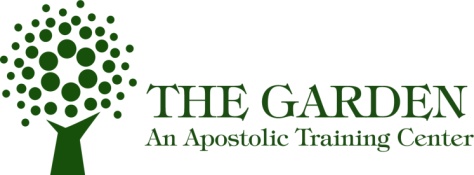 Miracles of Jesus – Gold and SilverStilling the storm-Mat. 8:23-27Mark 4:35-41Luke 8:22-25Turning water to wine-John 2:1-12Feeding the 5 thousand-Mat. 14:13-21Mark 6:30-44Luke 9:10-17John 6:1Feeding the 4 thousand –Mat. 15:32-39Mark 8:1-10Temple Tax in Fishes Mouth –Mat. 17:24-27Draught of Fish –Luke 5:1-11John 21:1-14Silver and Gold – Proverbs 3:15-18Acts 3No compromise“We have nothing to fear but fear itself!” Winston Churchill“Awake, awake oh Zion, and put on strength!” Isa. 52:1A call to the church to rise up, be a living witness, prepare, and be ready - “Let your light so shine before men that they may see your good works and glorify your Father in heaven!” Mat. 5:16No compromise. No separation in the workplace and community and governments of the life within you – Jesus Christ – His kingdom!There is a roar coming out of Zion – Joel 3:16USA – repent – the only way she will be saved and it starts with the church. REPENTANCE IS THE KEY – “RETURN TO ME WITH ALL YOUR HEART.”Jubilee – 50 years – removal from all debts, slaves go free USA – Liberty Bell – Our forefathers inscribed on the bell by the prophetic voice of our Father“Proclaim liberty throughout the land”Lev. 25:10 God can let it all fall, change, collapseGodly discipline in order to saveJubilee- remove all debt and Start all overSheep nations and goat nationsCan a nation be saved in a day? It starts with us – use your voice!